ڕاهێنانی -٣-: هێڵێک بکێشە لە نێوان وشەی ڕاست و ڕوونکردنەوەکەیدا.ڕاهێنانی -٣-: هێڵێک بکێشە لە نێوان وشەی ڕاست و ڕوونکردنەوەکەیدا.ڕاهێنانی -٣-: هێڵێک بکێشە لە نێوان وشەی ڕاست و ڕوونکردنەوەکەیدا.ڕاهێنانی -٣-: هێڵێک بکێشە لە نێوان وشەی ڕاست و ڕوونکردنەوەکەیدا.ڕاهێنانی -٣-: هێڵێک بکێشە لە نێوان وشەی ڕاست و ڕوونکردنەوەکەیدا.ئاوئاوکۆنتڕۆڵی لەدەستدانی ئاو و گۆڕینەوەی گاز دەکات لە ڕووەکدا. دەکەوێتە دیوی ناوەوەی گەڵاکان. کۆنتڕۆڵی لەدەستدانی ئاو و گۆڕینەوەی گاز دەکات لە ڕووەکدا. دەکەوێتە دیوی ناوەوەی گەڵاکان. ئۆکسیدی کاربۆنئۆکسیدی کاربۆنلەلایەن کلۆرۆفیلەوە هەڵدەمژرێت و بۆ بەڕێوەبردنی کرداری ڕۆشنەپێکهاتن وزە دەبەخشێت.لەلایەن کلۆرۆفیلەوە هەڵدەمژرێت و بۆ بەڕێوەبردنی کرداری ڕۆشنەپێکهاتن وزە دەبەخشێت.ڕۆژڕۆژلەڕێگەی دەمیلەی گەڵاکانەوە دەگوازرێتەوە بۆ هەوا.لەڕێگەی دەمیلەی گەڵاکانەوە دەگوازرێتەوە بۆ هەوا.گلوکوزگلوکوزڕووەک لە زەوییەوە لەڕێگەی ڕەگەکانەوە دەیگەیەنێت بە گەڵاکان.ڕووەک لە زەوییەوە لەڕێگەی ڕەگەکانەوە دەیگەیەنێت بە گەڵاکان.ئۆکسجینئۆکسجینبەرهەمێکی وزە دەوڵەمەندە کە لە ڕەگی ڕووەک، تۆو و سەلکەکاندا کۆدەبێتەوە.بەرهەمێکی وزە دەوڵەمەندە کە لە ڕەگی ڕووەک، تۆو و سەلکەکاندا کۆدەبێتەوە.دەمیلە (کونی بچووکی ڕووەک)دەمیلە (کونی بچووکی ڕووەک) ڕووەک لەڕێی دەمیلەکانیەوە لە هەواوە وەری دەگرێت.  ڕووەک لەڕێی دەمیلەکانیەوە لە هەواوە وەری دەگرێت. سیلیلۆزسیلیلۆزشەکرێکە کە لە کرداری ڕۆشنەپێکهاتندا دروست دەبێت.شەکرێکە کە لە کرداری ڕۆشنەپێکهاتندا دروست دەبێت.نیشاستەنیشاستەدروستکەری پێکهاتەکانی ڕووەکە. دروستکەری پێکهاتەکانی ڕووەکە. چەند دانەت ڕاست بوو و توانیت چەند خاڵ بەدەستبهێنیت؟چەند دانەت ڕاست بوو و توانیت چەند خاڵ بەدەستبهێنیت؟چەند دانەت ڕاست بوو و توانیت چەند خاڵ بەدەستبهێنیت؟٥ – ٧ خاڵ 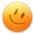 ٥ – ٧ خاڵ ٥ – ٧ خاڵ 